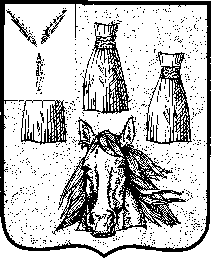 Городской СоветСамойловского  муниципального образованияСамойловского муниципального района Саратовской областиРЕШЕНИЕ № 12607.04 .2022 г.				                                        р.п. Самойловка О внесении изменений в решение городского Совета Самойловского муниципального образования Самойловского муниципального района Саратовской области от 23.12.2019 № 43 «О создании муниципального дорожного фонда Самойловского муниципального образования Самойловского муниципального района Саратовской области» (с изменениями от 26.04.2021 №84, от 21.02.2022 №119)       	В целях установления четких критериев определения объемов бюджетных ассигнований дорожного фонда, руководствуясь Федеральным законом от 06 октября 2003 года № 131-ФЗ «Об общих принципах организации местного самоуправления в Российской Федерации», Уставом Самойловского муниципального образования Самойловского муниципального района, Городской Совет Самойловского муниципального образования Самойловского муниципального района Саратовской областиРЕШИЛ:1. Внести в решение Городского Совета Самойловского муниципального образования от 23.12.2019 г. №43 «О создании муниципального дорожного фонда Самойловского муниципального образования Самойловского муниципального района Саратовской области» (с изменениями от 26.04.2021 №84), следующие изменения:1.1. подпункт 7 пункта 2.1. части 2 Положения после слов «на начало года» дополнить следующими словами:«за счет налоговых и неналоговых доходов до 50% от остатка на начало года.»2. Настоящее решение обнародовать 07.04.2022г. в специальных местах обнародования, разместить на официальном сайте http://sam64.ru Самойловского муниципального района в сети «Интернет» и в ФГИС ТП.3. Настоящее решение вступает в силу со дня официального обнародования.4. Контроль за исполнением настоящего решения оставляю за собой.Глава Cамойловскогомуниципального образования		                                    Е.И. Свинарев